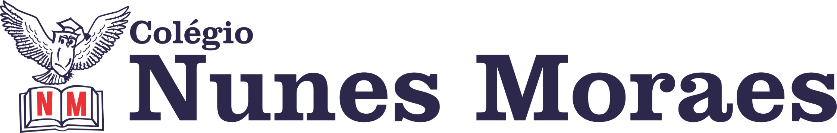 AGENDA DIÁRIA 2º ANO,01 DE FEVEREIRO1ª AULA: PORTUGUÊS/TEXTOObjeto de Conhecimento: Composição e decomposição de palavras.Aprendizagens Essenciais: Expressar-se oralmente sobre historias escutadas, falando com propriedade sobre pontos principais da narrativa e trechos de que mais gostaram.Capítulo 1: Criando e recriando palavras.Atividade de classe: páginas 30 a 33. Para casa: não haverá.Leitura no paradidático: A casinha do tatu. 2ª AULA: MATEMÁTICAObjeto de Conhecimento: A dezena. Aprendizagens Essenciais: Analisar, interpretar e produzir escrita numéricas de dois dígitos. Contar coleções de maneira exata ou aproximada, utilizando diferentes agrupamentos, como o pareamento e o agrupamento de dezenas.  Capítulo 2: Dezenas e mais dezenas.Atividade de classe: páginas 36 a 39, até o item d. Para casa: página 40.3ª AULA: HISTÓRIAObjeto de Conhecimento: Escolas. Aprendizagens Essenciais: Reconhecer espaços de sociabilidade e identificar os motivos que aproximam e separam as pessoas em diferentes grupos ou de parentesco. Capítulo 2: Convivendo e aprendendo na escola.Atividade de classe: página 34.Para casa: página 35.4ª AULA: GEOGRAFIAObjeto de Conhecimento: As ruas se transformam.Aprendizagens Essenciais: Identificar a transformação da paisagem nos espaços de vivências deles.Capítulo 2: As transformações das ruas.Atividade de classe: páginas 108 a 112. Para casa: não haverá. Forte abraço!